Application for a Private Parking Agreement/MOU (PLEASE PRINT CLEARLY)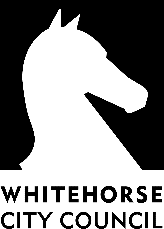 The personal information requested on this form is being collected for the purpose of analysing parking enforcement needs. The personal information will be used solely by Council for that primary purpose or directly related purpose and will not be disclosed to any other party except as required by law. The applicant understands that the personal information provided is for the above purpose and that they may access the information by contacting the Compliance Department on 9262 6394.Questions to Determine Area Classification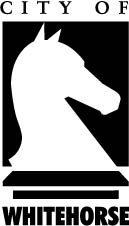 Completing this FormAttach the required documentationSend the application to:Parking Services CoordinatorCommunity LawsCity of WhitehorseLocked Bag 2NUNAWADING DC VIC 3131Or scan the application and email it to customer.service@whitehorse.vic.gov.auOffice Use OnlyApplicant Details:Applicant Details:Applicant Details:Applicant Details:Applicant Details:Applicant Details:Name:Company:Business Ph:Mobile:Address:Suburb:Postcode:Email:Postal Address:Suburb:Postcode:Body Corporate Details (If applicable)Body Corporate Details (If applicable)Body Corporate Details (If applicable)Body Corporate Details (If applicable)Contact Person:Phone No:Property Details Property Details Property Details Property Details Property Details Property Details No.:Street:Suburb:Postcode:Current Parking IssuesCurrent Parking IssuesCurrent Parking IssuesCurrent Parking IssuesCurrent Parking IssuesI have attached the following documentation:I have attached the following documentation:I have attached the following documentation:I have attached the following documentation:Questions to Determine Area ClassificationLand Title / Authority to ManageLand Title / Authority to ManageSite PlanPublic Liability InsurancePublic Liability InsuranceApplicant’s Declaration:Applicant’s Declaration:Applicant’s Declaration:Applicant’s Declaration:I am the owner or the authorised representative of the property mentioned in the application form, and I am responsible for the payment of all fees and charges associated with a PPA or MOU.I am the owner or the authorised representative of the property mentioned in the application form, and I am responsible for the payment of all fees and charges associated with a PPA or MOU.I am the owner or the authorised representative of the property mentioned in the application form, and I am responsible for the payment of all fees and charges associated with a PPA or MOU.I am the owner or the authorised representative of the property mentioned in the application form, and I am responsible for the payment of all fees and charges associated with a PPA or MOU.Applicant’s Signature:Date:NoQuestionsAnswers1.At the moment, is the area open to, or used by the public, for driving, riding or parking motor vehicles or motor cycles?Yes    -    NoPlease circle one only2.Do you want the area to be used by the public for driving or parking motor vehicles or motor cycles?Yes    -    NoPlease circle one only3.Do you want prevent the general public from parking in the area on a casual or occasional basis?Yes    -    NoPlease circle one only4.Do you want prevent the general public from parking in the area on a permanent basis?Yes    -    NoPlease circle one only5.Do you want to restrict the parking to “Authorised Permit Holders Only”?Yes    -    NoPlease circle one only6.Do you want to restrict the period of time the general public can park?Yes    -    NoPlease circle one only7.Do you want to restrict the period of time the Authorised Permit Holders can park?Yes    -    NoPlease circle one onlySR #:Location:This area has been classified as:This area has been classified as:This area has been classified as:PPA          MOU        (circle one only)Approved by:Approved by:Date:Date: